Ministero dell’IstruzioneDISTRETTO SCOLASTICO n. 22ISTITUTO COMPRENSIVO STATALE “MONTALTO SCALO”Scuola dell'Infanzia – Scuola Primaria – Scuola Secondaria di 1° Grado ad indirizzo musicaleVia Villaggio, 187040 MONTALTO UFFUGO SCALO (CS)Tel. 0984/1525060 - C.F.80002540781- C.M. CSIC88900D - C.U. UFYMVXPEO csic88900d@istruzione.it- PEC csic88900d@pec.istruzione.it - SITO WEB http//icmontaltoscalo.edu.itVERBALE DEL CONSIGLIO DI INTERCLASSE/CLASSE N. a.s. 20___/20___Il giorno ____________   del mese di maggio dell’anno 20___, alle ore _______________ , si riunisce  il Consiglio di ________________________    per discutere il seguente Ordine del Giorno:Andamento didattico – disciplinare con particolare attenzione agli alunni con BES e indicazioni per la stesura del Piano Annuale per l’Inclusione (solo docenti)Adozione libri di testo a.s.2022/2023 (solo docenti)Discussione andamento didattico - disciplinare e adozione libri di testo (docenti e genitori)Risultano presenti i seguenti docenti:_________________________________________________________________________________________________________________________________________________________________________________________________________________________________________________________________________________Risultano assenti i seguenti docenti:________________________________________________________________________________Presiede l’ins./ il/la prof./prof.ssa ________________________ , delegato/a dal Dirigente Scolastico; funge da segretario verbalizzante l’ins./ il/la prof./prof.ssa ________________________.Il Presidente dichiara aperta la seduta, dando inizio alla discussione.Andamento didattico - disciplinare con particolare attenzione agli alunni con BES e indicazioni operative per la stesura del Piano Annuale per l’InclusioneIl coordinatore invita i docenti a relazionare sinteticamente sull’andamento didattico - disciplinare e sugli interventi realizzati. Dalla discussione emerge quanto segue:Il livello della classe risulta __________________________________________________________________________La partecipazione risulta __________________________________________________________________________Lo stato di avanzamento della programmazione risulta _________________________________________________________________________________________________________________________________________________________________________________________________________________________________________________________________________________Dalla verifica delle strategie adottate per gli alunni che necessitano di interventi educativi-didattici e di interventi personalizzati risulta _________________________________________________________________________________________________________________________________________________________________________________________________________________________________________________________________________________ La situazione degli alunni diversamente abili risulta _________________________________________________________________________________________________________________________________________________________________________________________________________________________________________________________________________________Indicazioni operative per il Piano Annuale per l’Inclusione____________________________________________________________________________________________________________________________________________________________________________________________________________________________________________________________________________________________________________________________________________________________________________Adozione libri di testo a.s.2022/2023Prima di avviare la disamina relativa all’adozione dei libri di testo per l’a.s. 2022/2023, il coordinatore richiama il quadro normativo, di seguito riportato:
Nota MI n.5022 del 28/02/2022 avente per oggetto l’adozione dei libri di testo per l’a.s. 2022/23.Tale nota, rammentando che l’adozione dei libri di testo per l’a.s. in oggetto resta disciplinata dalla nota MIUR 2581/14, precisa che deve rispettare:La determinazione dei prezzi dei libri di testo nella scuola primaria e la riduzione dei tetti di spesa per la scuola secondaria Il termine del 20 maggio c.a. per tutti gli ordini e gradi di scuolaIl divieto di modificare, ad anno scolastico iniziato, le scelte adozionali deliberate nel mese di maggio.Nota MIUR n. 2581 del 9/04/2014   Adozioni libri di testo a.s.2014/2015 Tale nota ha stabilito che, a partire dalle adozioni per l’a.s. 14/15, i libri di testo per la prima e la quarta classe della scuola primaria e per la prima classe della Scuola secondaria di I grado devono risultare rispondenti alle Indicazioni nazionali per il curricolo della scuola dell’infanzia e del primo ciclo d’istruzione (D.M. 254/12).D.M. 43/2012   Tetti di spesa scuola secondaria primo e secondo gradoD.M.781/2013    Riduzione tetti di spesaD.M. 637/2015   Prezzi di copertina libri di testo scuola primariaIl Coordinatore procede, leggendo ai docenti i libri di testo in adozione nella classe ________ nel corrente anno. Sulla base, anche, della discussione avvenuta durante la riunione dei Dipartimenti del giorno ________________________ , viene proposta la conferma di tutti i testi in adozioneviene proposta la sostituzione di alcuni testi in adozione nel corrente anno 20  /  e l’adozione di quelli appresso indicati che vengono illustrati dai docenti proponenti:Discussione andamento didattico - disciplinare e adozione libri di testo (docenti e genitori)Alle ore     , secondo l’orario di convocazione, entrano in Consiglio i rappresentanti dei genitori, risultano presenti i Sigg. _____________________________________________________________________________________Il Coordinatore illustra brevemente la situazione della classe e i genitori dei genitori affermano quanto segue:____________________________________________________________________________________________________________________________________________________________________________________________________________________________________________________________________________________________________________________________________________________________________________Il Coordinatore, poi, comunica che i docenti hanno esaminato i libri di testo proposti dai rappresentanti delle case editrici e li hanno confrontati con quelli già in uso nella scuola al fine di proporre una riconferma o una nuova adozione. I testi sono stati selezionati in funzione dei seguenti parametri: • coerenza con la proposta educativa dell’Istituto presente nel PTOF e con le Indicazioni Nazionali per il curricolo• coerenza metodologica con l’impostazione didattica e con i bisogni educativi speciali degli alunni • coerenza con la progettazione didattica  • ricchezza e correttezza dei contenuti • ricchezza di esercitazioni • accessibilità lessicale ai fini dell’apprendimento • apparato iconografico aggiornato • supporti audiovisivi/multimediali I docenti illustrano le caratteristiche dei testi da loro individuati per le nuove adozioni.I genitori esprimono parere ______________________________________________________________________________________________________________________________________________________________________________________Alle ore __________________ , la riunione termina e il presente verbale è letto, approvato e sottoscritto.            Il Segretario                                                                                                     Il Presidente     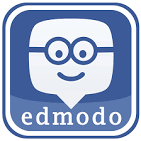 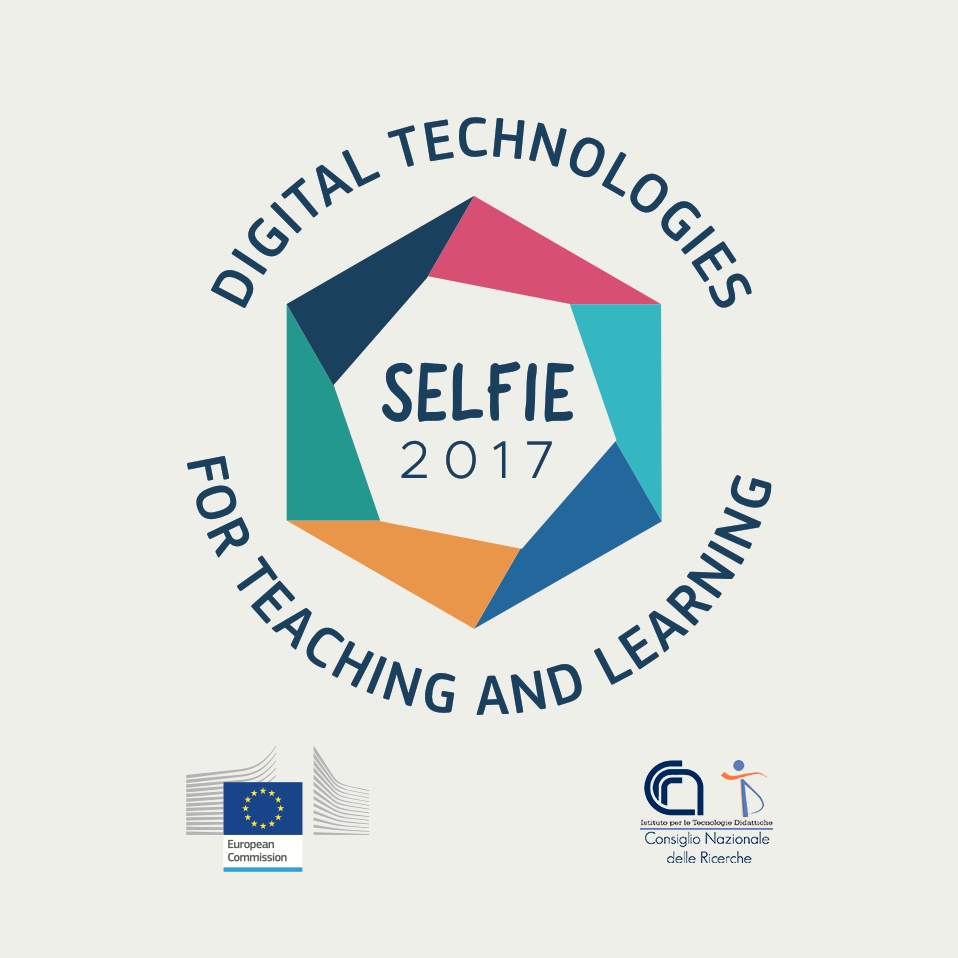 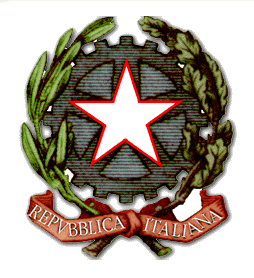 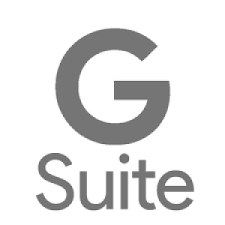 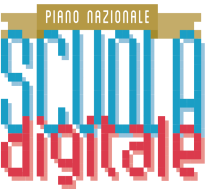 DISCIPLINA:DISCIPLINA:Docenti proponenti:Docenti proponenti:Codice volumeAutore/iTitoloVolumeEditorePrezzoDISCIPLINA:DISCIPLINA:Docenti proponenti:Docenti proponenti:Codice volumeAutore/iTitoloVolumeEditorePrezzoDISCIPLINA:DISCIPLINA:Docenti proponenti:Docenti proponenti:Codice volumeAutore/iTitoloVolumeEditorePrezzoDISCIPLINA:DISCIPLINA:Docenti proponenti:Docenti proponenti:Codice volumeAutore/iTitoloVolumeEditorePrezzo